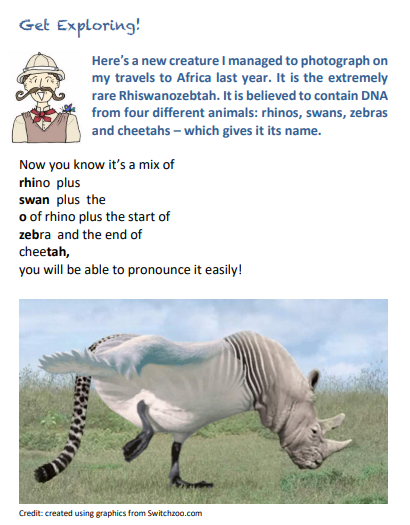 READINGReading text fluently with expression, making sure you use the punctuationV= Vocabulary (understand what the key vocabulary means)R= retrieve (use skimming and scanning to find the answers quickly in the textE= Explain (give quotes from the text to back up your points.  Use quotation marksP= Predict what might happenWRITINGAnnotate a text for its features (know what makes a good report text and use it to plan a text in detailWrite for a purpose- to give clear facts to an audienceUse paragraphs- title, opening,  2-4 paragraphs, endingUse sub-headings and bullet points to present the facts clearlyUse the present tense correctly throughout (as though it is happening now)Choose the right vocabulary- facts, technical language (e.g. mammalUse adverbs and adverbials to add cohesion (glue the text together and make it flow e.g firstly)Use capital letters and full stops correctlyUse brackets correctly (for extra information)Check spellings using whiteboards, i-padsWrite in a clear, joined handwriting all the way through